Der Automobilhersteller Toyota erreicht mit seinem Modell Prius einen cW-Wert von 0,25 bei einer Stirnfläche von 2,3 m². 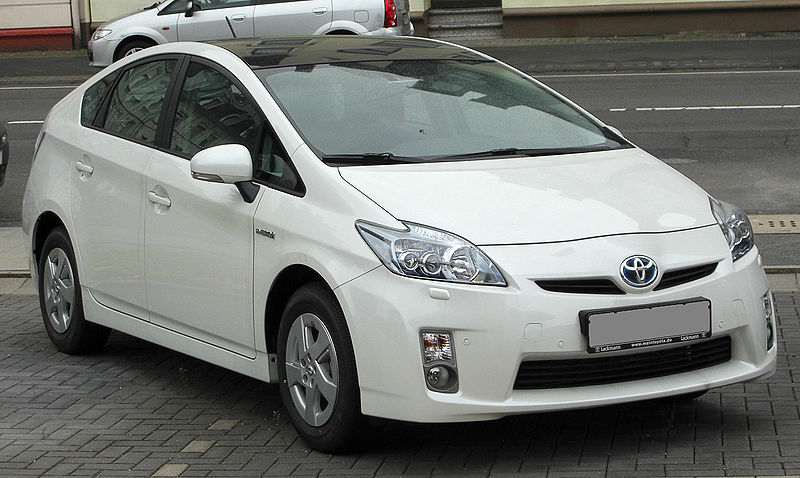 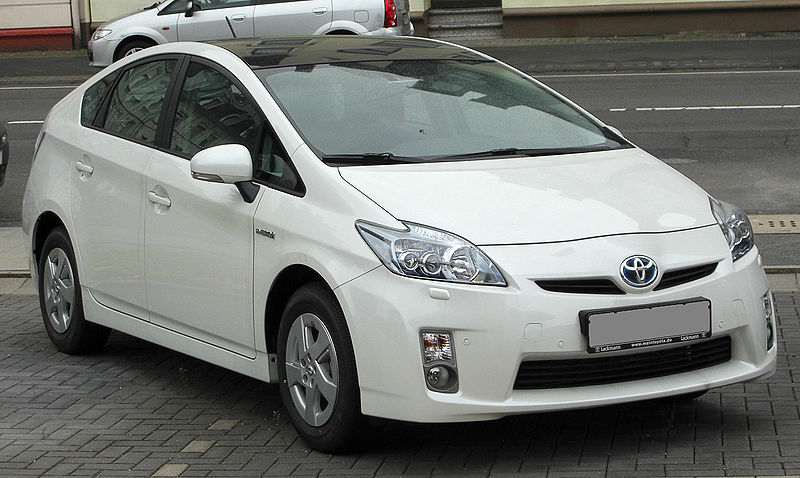 Der stolze Besitzer eines Prius  fährt per Tempomat mit der konstanten Geschwindigkeit von 120 km/h auf der Autobahn. Berechnet die Luftwiderstandskraft bei dieserGeschwindigkeit.Nun kommt ein schwacher bis mäßiger Wind entgegen der Fahrtrichtung auf (vWind  30 km/h). Bestimmt nun die auf den PKW einwirkende Luftwiderstandskraft. Begründet kurz, weshalb der Tempomat nun etwas „mehr Gas“ gibt.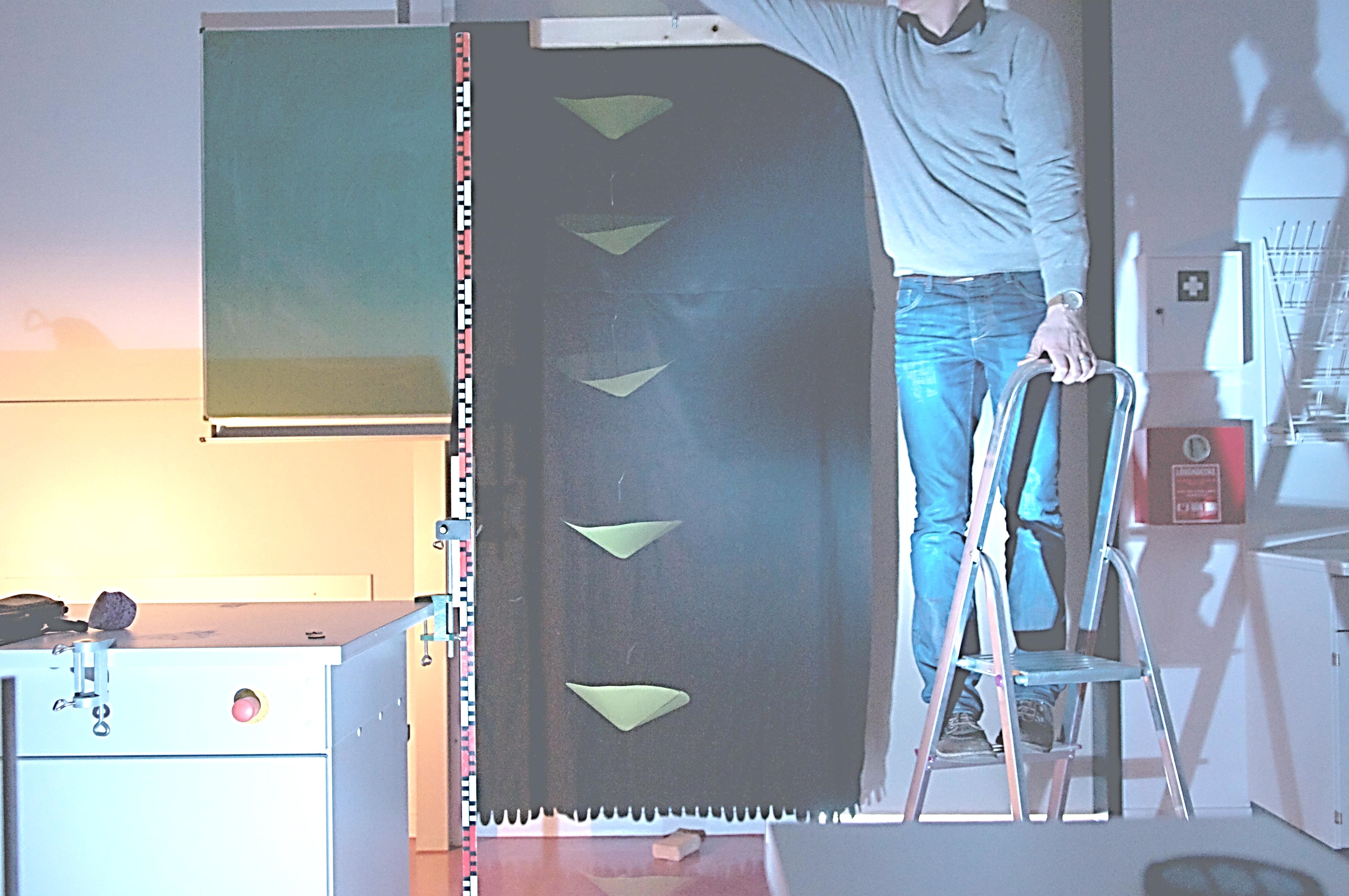 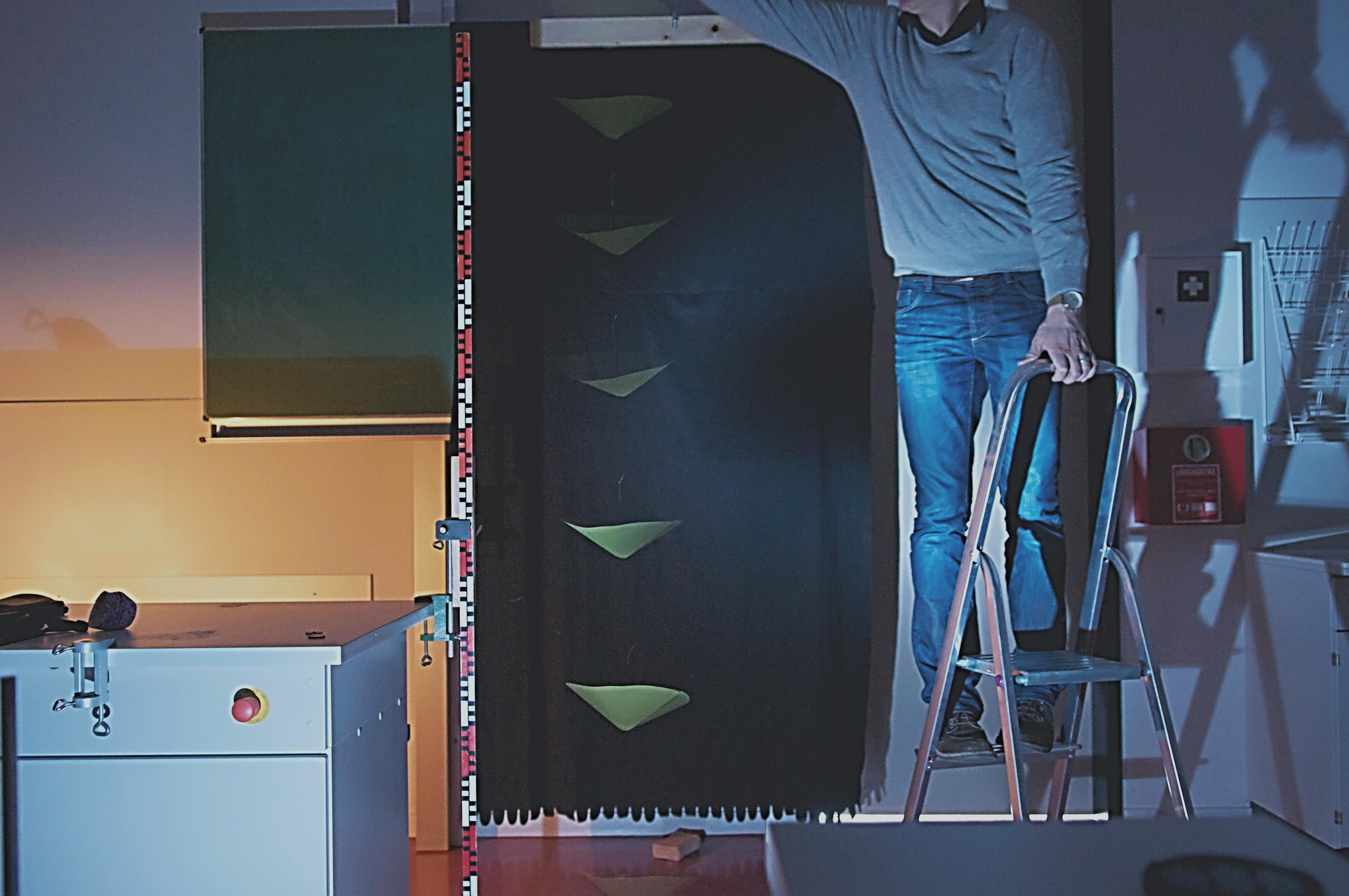 Rechts siehst Du das Foto der Fallbewegung eines Papiertrichters unter Stroboskopbeleuchtung. Der Papiertrichter hat eine Querschnittsfläche von 110 cm² und besitzt eine Masse von 9,0 g. Die Stroboskopfrequenz liegt bei 11,5 Hz.Die beiden letzten Positionen zeigen den Papiertrichter mit der Grenzgeschwindigkeit. Ermittle die Grenzgeschwindigkeit und bestätige, dass der cW-Wert des Papiertrichters bei circa 0,8 liegt. Mit noch ungeöffnetem Schirm kann ein Fallschirmspringer Geschwindigkeiten bis maximal 55 m/s erreichen. 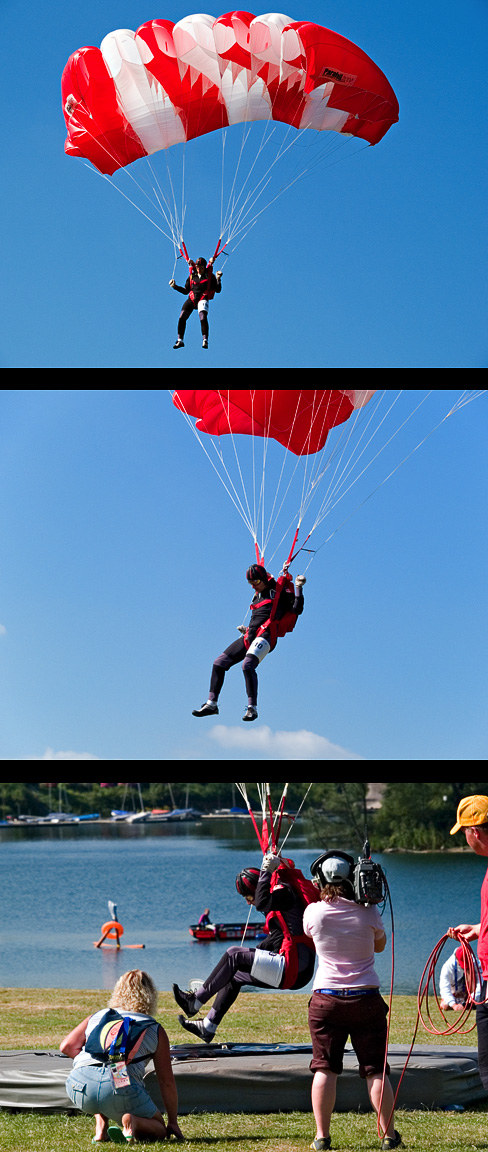 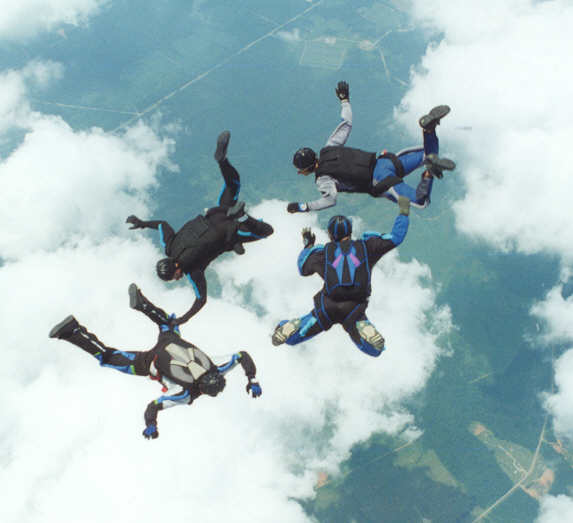 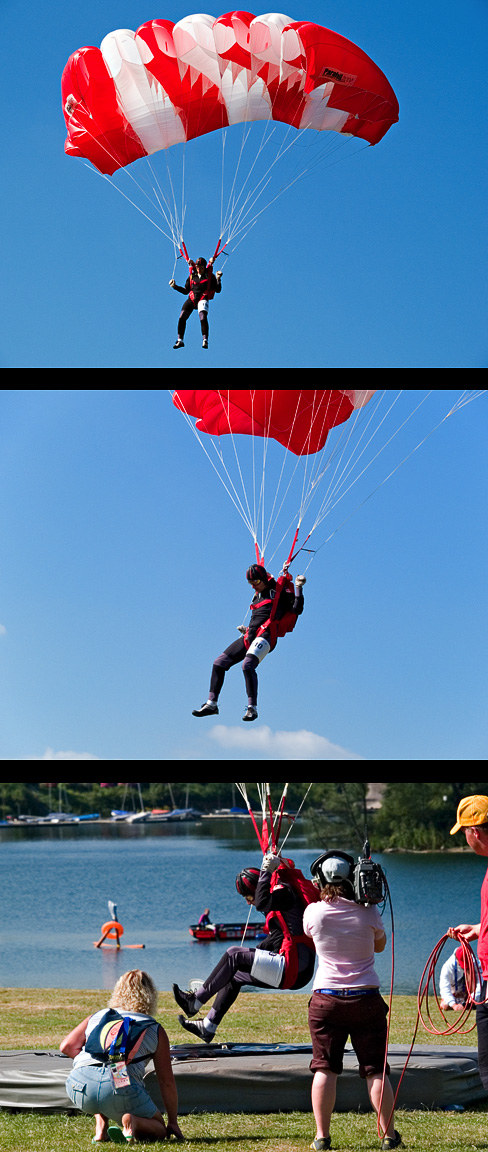 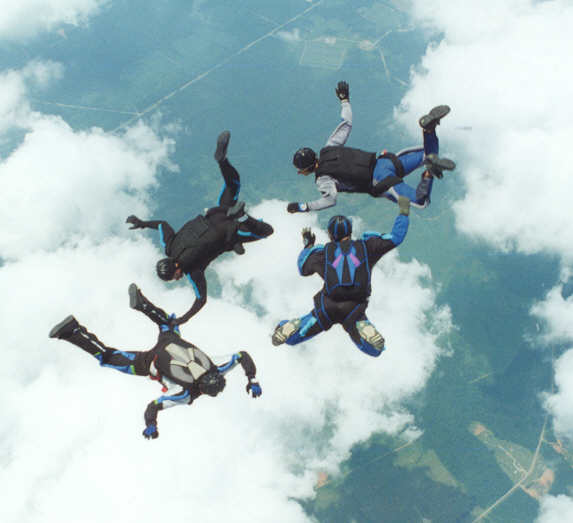 Physik, Klasse 10Luftwiderstandskraft-ÜbungenName:Datum: